                                     PHIẾU BÀI TẬP CHO BÉ TUẦN 4 THÁNG 4Bé vẽ và tô màu ông mặt trời, đám mây Link video hướng dẫn trẻ vẽ ông mặt trời và đám mây: https://www.youtube.com/watch?time_continue=6&v=jgY93wPJm8k&feature=emb_logoGhi chú: Các phụ huynh hướng dẫn và làm cùng các con nhé! Phụ huynh chụp ảnh sản phẩm của con gửi vào nhóm Zalo lớp CCHÚC TẤT CẢ CÁC CON CÙNG PHỤ HUYNH MẠNH KHOẺ VÀ CHUNG TAY VỆ SINH THEO KHUYẾN CÁO CỦA BỘ Y TẾ ĐỂ SỚM ĐẨY LÙI DỊCH BỆNH COVID-19*Phụ huynh cho com tìm hiểu và khám phá ô tô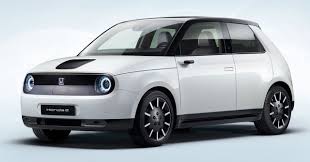 Câu hỏi gợi ý:Con quan sát thấy hình gì?Ô tô có màu gì?Bánh xe có màu gì ?Ô tô có mấy bánh xe ?Ô tô có những bộ phận gì?Đố con ô tô là PTGT đường gì ?*Phụ huynh đọc thơ cho bé ngheGhi chú: Link video hướng dẫn trẻ đọc bài thơ: https://www.youtube.com/watch?time_continue=2&v=M-cOZFTAV9o&feature=emb_logoCác phụ huynh click vào đường link trên cho trẻ nghe đọc thơ nhé!Ôn sắp xếp theo quy tắc 2 đối tượng Câu 1. Sắp xếp theo quy tắc 1-1,  2-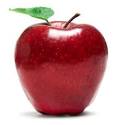 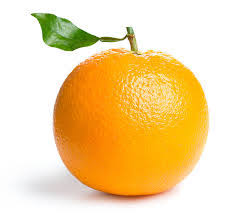 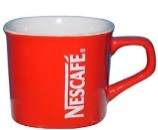 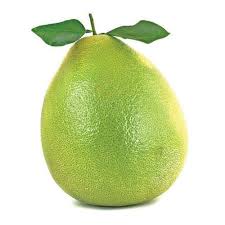 Câu 2. Bé vẽ hình vào ô trống 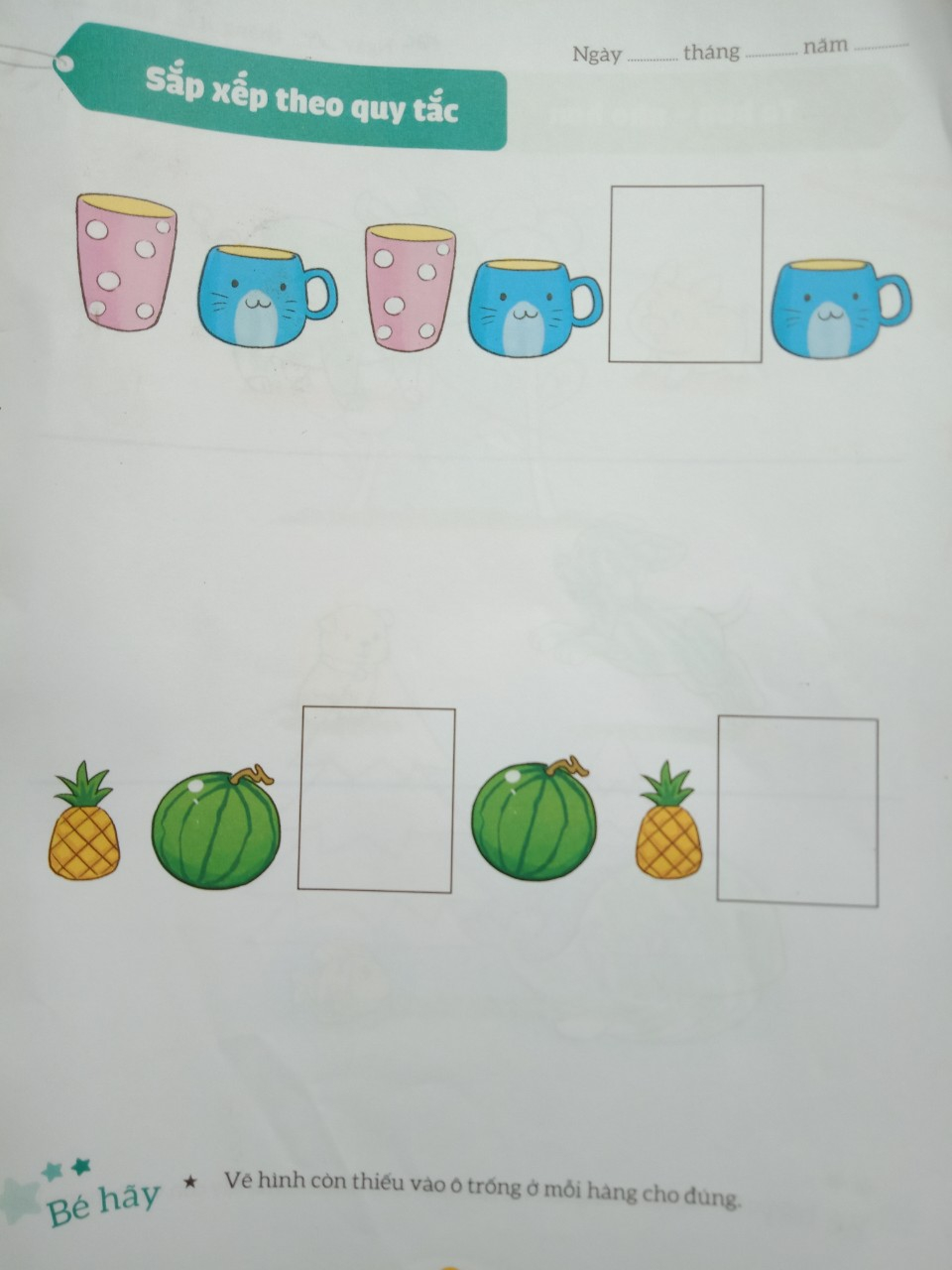 Trò chơi: Phụ huynh cho các con xem video và cùng con chơi trò chơi vẽ hình trong nước   https://www.youtube.com/watch?time_continue=104&v=EYkksjX7tE0&feature=emb_logoCHÚC TẤT CẢ CÁC CON CÙNG PHỤ HUYNH MẠNH KHOẺ VÀ CHUNG TAY VỆ SINH THEO KHUYẾN CÁO CỦA BỘ Y TẾ ĐỂ SỚM ĐẨY LÙI DỊCH BỆNH COVID-19Bước 1: Vẽ 1 hình tròn Bước 2: Vẽ các tia nắng và đám mâyBước 3: Tô màu ông mặt trời, đám mây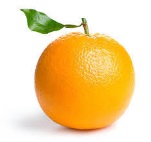 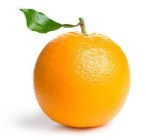 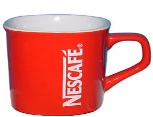 